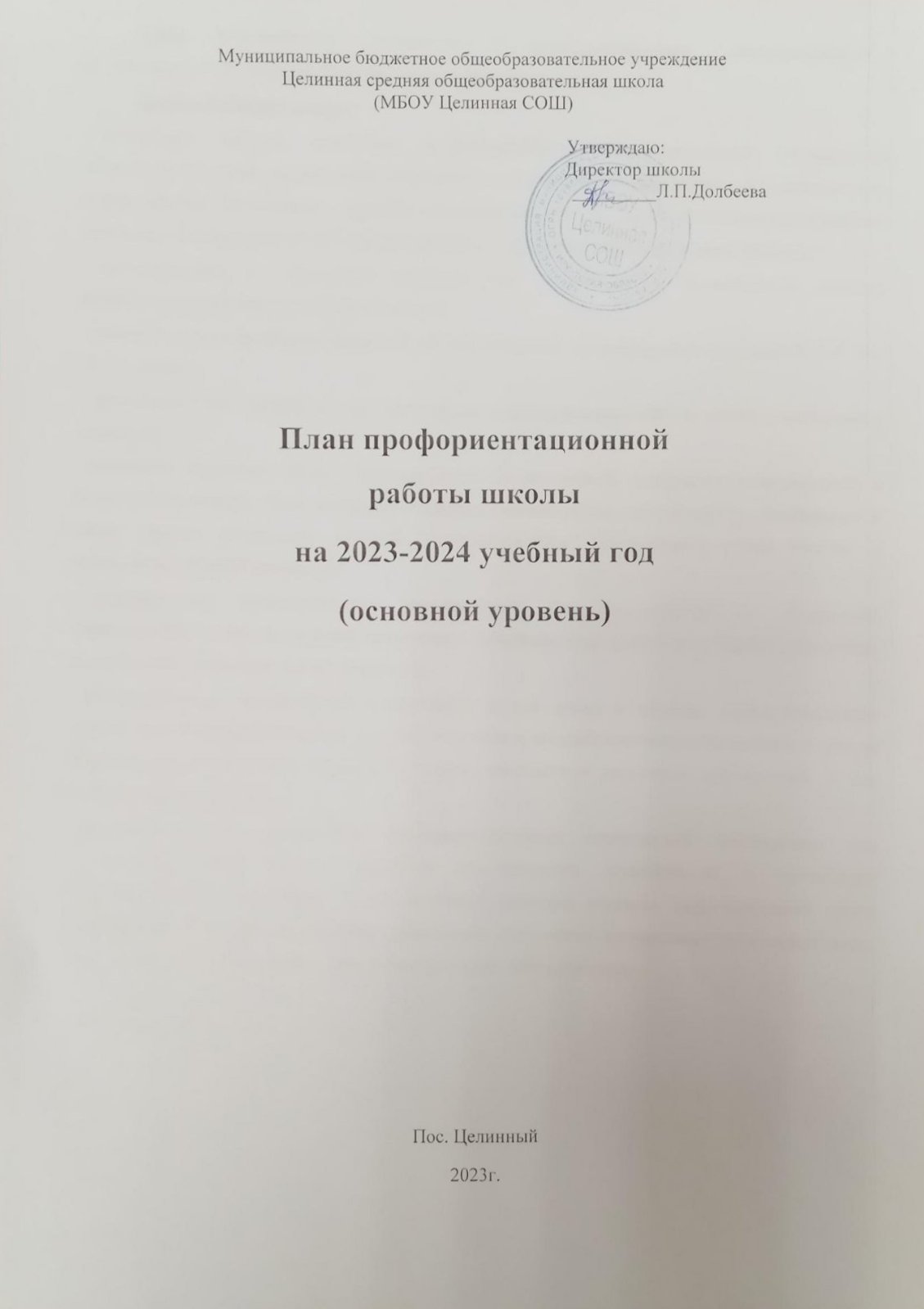 Цель:	формирование	готовности	к	профессиональному	самоопределению обучающихся 6 - 11 классов общеобразовательных организаций.Задачи основного уровня:построение системы содействия профессиональному самоопределению обучающихся общеобразовательных организаций, основанной на сочетании мотивационно- активизирующего, информационно-обучающего, практико-ориентированного и диагностико-консультационного подходов к формированию ГПС и вовлечении всех участников образовательного процесса;систематизация и обогащение инструментами и практиками региональных моделей профессиональной ориентации обучающихся;разработка плана профориентационной работы для групп, обучающихся по возрастам (6 - 7, 8 - 9 и 10 - 11 классы);разработка плана профориентационной работы с обучающихся с ОВЗ по разным нозологиям и возрастам;выявление исходного уровня сформированности внутренней (мотивационно-личностной) и внешней (знаниевой) сторон готовности к профессиональному самоопределению у обучающихся, а также уровня готовности, который продемонстрирует обучающийся после участия в профориентационной программе;формирование индивидуальных рекомендаций для обучающихся по построению образовательно-профессиональной траектории в зависимости от уровня осознанности, интересов, способностей, доступных им возможностей;информирование обучающихся о специфике рынка труда и системе профессионального образования (включая знакомство с перспективными и востребованными в ближайшем будущем профессиями и отраслями экономики России) посредством различных мероприятий, в т.ч. профессиональных проб;формирование у обучающихся профориентационных компетенций, необходимых для осуществления всех этапов карьерной самонавигации, приобретение и осмысление профориентационно значимого опыта, активного освоения ресурсов территориальной среды профессионального самоопределения, самооценки, успешности прохождения профессиональных проб, осознанного конструирования индивидуальной образовательно-профессиональной траектории и ее адаптации с учетом имеющихся компетенций и возможностей среды;совершенствование профессиональных компетенций специалистов, ответственных за профориентационную работу в образовательной организации (педагогов-навигаторов) по формированию осознанности обучающихся и их готовности к профессиональному самоопределению через прохождение программы дополнительного профессионального образования (повышения квалификации);повышение активности и ответственности родителей в целях содействия обучающимся в формировании навыка осознанного выбора.Планируемые результаты:для обучающихся 6 - 11 классов - развитие всех компонентов готовности к профессиональному самоопределению (в т.ч. повышение осознанности и самостоятельности в планировании личных профессиональных перспектив), построение индивидуальной образовательно-профессиональной траектории;для родителей - получение рекомендаций по возможной помощи самоопределяющимся подросткам, получение современной и актуальной информации о рынке образования и рынке труда (регионального и федерального уровней), включая информацию о наиболее перспективных и востребованных в ближайшем будущем профессиях и отраслях экономики Российской Федерации;для педагогов и специалистов - повышение квалификации в области методов и технологий профессиональной ориентации обучающихся. Применение методик, направленных на активизацию профессионального самоопределения, понимание возможностей и ограничений диагностических инструментов. Освоение новых, современных, научно обоснованных методик и технологий;для работодателей - привлечение мотивированных обучающихся к производственным задачам, повышение интереса к организации. Обучение наставников, работающих с учащимися.Реализация    плана     предусматривает     активное     участие     педагогов, родителей обучающихся, сотрудников центра занятости населения и иных заинтересованных лиц в проведении профориентационных мероприятий, направленных на подготовку востребованных в регионе профессиональных кадров.Профессиональная ориентация в школе - это система учебно-воспитательнойработы,				направленной		на				усвоение		учащимися			необходимого объѐма			знаний			о	социально-экономических			и				психофизических характеристиках	профессий.	Для		благополучия	общества		необходимо,	чтобы каждый		выпускник		школы		находил,		возможно,		более		полное		применение своим	интересам,		склонностям,	не		терял	напрасно		время,			силы,		средства	в поисках своего места в системе   общественного   производства,   на   котором   мог бы принести наибольшую пользу и получить глубокое удовлетворение от своего труда. В    школе    профориентационная    работа    проводится    администрацией учреждения,  классными  руководителями,   учителями-предметниками,   педагогом-психологом, социальным педагогом, педагогом – организатором.По результатам участия во всех мероприятиях основного уровня реализации Профориентационного минимума для обучающегося формируется индивидуальная рекомендация по построению образовательно-профессиональной траектории.Форматы профориентационной работы Профориентационная работа реализуется в следующих форматах: УРОЧНАЯ ДЕЯТЕЛЬНОСТЬНа выбор:Уроки общеобразовательного цикла, включающие элемент значимости учебного предмета для профессиональной деятельности. Используется интерактивный сервис "Конструктор будущего" в рамках проекта "Билет в будущее" или другие программы.Уроки профориентационной направленности в рамках учебного предмета "Технология". Рекомендованное количество: от 9 часовВНЕУРОЧНАЯ ДЕЯТЕЛЬНОСТЬДиагностический	конструктор	(2	этапа):	несколько	вариантов	профориентационных онлайн-диагностик исходя из потребностей обучающихся - 4 часаПрофориентационный урок - 2 часаУрок "Россия - мои горизонты" (для тех, кто впервые зарегистрирован в Проекте) - 2 часа Рефлексивный урок - 4 часаМероприятия на выбор:Профориентационные программы внеурочной деятельности;Дополнительные профориентационные уроки;Онлайн-уроки "Шоу профессий";Проектная деятельность.Рекомендованное количество: 34 часаВОСПИТАТЕЛЬНАЯ РАБОТАВыставка "Лаборатория будущего" - 4 часаПрофессиональные пробы на базе Площадки или на базе Платформы - 6 часов Мероприятия на выбор:Экскурсии в образовательные организации ВО или СПО;Экскурсии на производство;Конкурсы профориентационной направленности;Образовательные выставки.Рекомендованное количество: от 12 часовМожет быть реализована в рамках внеурочной деятельности. ДОПОЛНИТЕЛЬНОЕ ОБРАЗОВАНИЕВыбор	и	посещение	занятий	в	рамках	дополнительного	образования	с	учетом склонностей и образовательных потребностей обучающегося.Рекомендованное количество: от 3 часовВЗАИМОДЕЙСТВИЕ С РОДИТЕЛЯМИ (ЗАКОННЫМИ ПРЕДСТАВИТЕЛЯМИ)Родительское собрание (ознакомительное или итоговое) Рекомендуемое количество: от 2 часовПрофориентационные мероприятия на основном уровне:Профориентационные уроки;Онлайн-диагностика, направленная на выявление интересов и способностей обучающихся, уровня готовности к выбору профессионально-образовательной траектории, ценностных ориентиров, мотивации обучающихся и получение индивидуальных рекомендаций на этой основе;Групповой разбор результатов профориентационных диагностик (с использованием видеоматериалов), рефлексивный урок;Информационное сопровождение обучающихся и их родителей о возможностях открытого сегмента Платформы основного уровня Профориентационного минимума и организует регистрацию участников;Профессиональные пробы практического и/или моделирующего уровней (в онлайн или офлайн-формате);Профориентационные мероприятия по выбору: посещение мультимедийной выставки; посещение организаций территориальной образовательной и профессиональной среды (профессиональных образовательных организаций, организаций высшего образования и работодателей); организация проектной деятельности с учетом предпочитаемыхобучающимися	профессиональных	сфер	и	профилей	обучения;	участие	в профориентационных мероприятиях федерального и регионального уровня.ПриложениеТематика классных часовпо профориентации на 2023-2024 учебный год№ п/пМероприятияУчастникиСроки проведенияСроки проведенияОтветственный1. Организационно-информационная деятельность1. Организационно-информационная деятельность1. Организационно-информационная деятельность1. Организационно-информационная деятельность1. Организационно-информационная деятельность1. Организационно-информационная деятельность1Оформление	стендов,наглядных	пособий,плакатов,	методических материаловКлассные руководителиСентябрьСентябрьЗам. директора2Проведение	анализа результатов профориентации за прошлый год, выявление трудоустройства		и поступления в учреждения НПО, СПО и высшегообразования выпускников 9- х,11классовКлассные руководители выпускников 9- х,11классовСентябрьСентябрьЗам. директора, ответственный по профориентации3Координирование	работы педагогического коллективаПедагогический коллективСентябрь май-Зам. директора4Осуществлениевзаимодействия	с	ЦЗН, предприятиями,учреждениями	НПО,	СПООбучающиеся 6- х – 11 классовСентябрь май-Администрация школы,социальный педагог,	педагог- навигатор5Уточнение	и	дополнение количества			участниковпроекта «Билет в будущее»Обучающиеся 6- х – 11 классовСентябрьСентябрьКлассные руководители,педагог –навигатор2. Информационно-консультационная деятельность с педагогическими работниками2. Информационно-консультационная деятельность с педагогическими работниками2. Информационно-консультационная деятельность с педагогическими работниками2. Информационно-консультационная деятельность с педагогическими работниками2. Информационно-консультационная деятельность с педагогическими работниками2. Информационно-консультационная деятельность с педагогическими работниками1Оказание помощи в разработке, организации и проведении воспитательныхмероприятийКлассные руководителиСентябрь май-Администрация школы2Организация консультаций:«Основные направления работы	классного руководителя по знакомству обучающихся с миром профессий»;«Формула выбора профессии»;«Изучение   личностныхособенностей	и способностей учащихся»Классные руководителиСентябрь май-Педагог –психолог3Педсовет «Воспитание какприоритет государственнойПедсовет «Воспитание какприоритет государственнойПедсовет «Воспитание какприоритет государственнойПедсовет «Воспитание какприоритет государственнойПедагогический коллективПедагогический коллектив29.01.202429.01.2024Заместитель директора, советникдиректора, педагог– психологполитики»политики»политики»политики»Заместитель директора, советникдиректора, педагог– психолог- роль профориентационной- роль профориентационной- роль профориентационной- роль профориентационнойЗаместитель директора, советникдиректора, педагог– психологработы учителя в созданииработы учителя в созданииработы учителя в созданииработы учителя в созданииЗаместитель директора, советникдиректора, педагог– психологсовременной личностисовременной личностисовременной личностисовременной личностиЗаместитель директора, советникдиректора, педагог– психолог4Теоретический	семинар«Организация	работы	сТеоретический	семинар«Организация	работы	сТеоретический	семинар«Организация	работы	сТеоретический	семинар«Организация	работы	сПедагогическийколлективПедагогическийколлектив19.02.202419.02.2024Социальныйпедагогдетьми	«группы	риска»	идетьми	«группы	риска»	идетьми	«группы	риска»	идетьми	«группы	риска»	исемьями,	состоящими	насемьями,	состоящими	насемьями,	состоящими	насемьями,	состоящими	наразличных	видахразличных	видахразличных	видахразличных	видахпрофилактического учета»профилактического учета»профилактического учета»профилактического учета»5Подготовка по программе дополнительногопрофессионального образованияПодготовка по программе дополнительногопрофессионального образованияПодготовка по программе дополнительногопрофессионального образованияПодготовка по программе дополнительногопрофессионального образованияПедагог навигатор–Сентябрь декабрь–Педагог –психолог3. Профориентационные мероприятия с обучающимися3. Профориентационные мероприятия с обучающимися3. Профориентационные мероприятия с обучающимися3. Профориентационные мероприятия с обучающимися3. Профориентационные мероприятия с обучающимися3. Профориентационные мероприятия с обучающимися3. Профориентационные мероприятия с обучающимися3. Профориентационные мероприятия с обучающимися3. Профориентационные мероприятия с обучающимися3. Профориентационные мероприятия с обучающимися1	Курспрофессионального самоопределенияшкольников «Знакомство с миром профессий»	Курспрофессионального самоопределенияшкольников «Знакомство с миром профессий»	Курспрофессионального самоопределенияшкольников «Знакомство с миром профессий»1- 4 классы1- 4 классы1- 4 классыКаждый четверг сентябрь май–Классныеруководители 1- 4 классов2Курс	внеурочной деятельности "Россия – мои горизонты".Курс	внеурочной деятельности "Россия – мои горизонты".Курс	внеурочной деятельности "Россия – мои горизонты".6- 11 классы6- 11 классы6- 11 классыКаждый четверг сентябрьмай–Классныеруководители 6-х – 11классов3Участие во Всероссийском проекте по профориентации«Билет в будущее»Участие во Всероссийском проекте по профориентации«Билет в будущее»Участие во Всероссийском проекте по профориентации«Билет в будущее»6- 11 классы6- 11 классы6- 11 классыСентябрьмай–Классные руководители,педагог –навигатор4Участие обучающихся во Всероссийском проекте открытые онлайн-уроки«ПроеКТОриЯ»Участие обучающихся во Всероссийском проекте открытые онлайн-уроки«ПроеКТОриЯ»Участие обучающихся во Всероссийском проекте открытые онлайн-уроки«ПроеКТОриЯ»8-11 классы8-11 классы8-11 классыСентябрь май–Классные руководители,ответственный	по профориентации5Организация и проведение - классных часов по профориентацииОрганизация и проведение - классных часов по профориентацииОрганизация и проведение - классных часов по профориентации1 – 11 классы1 – 11 классы1 – 11 классыСентябрь май–Классные руководители,ответственный	по профориентацииКлассные руководители,ответственный	по профориентации6Уроки профориентационной направленности в рамках учебного	предмета«Технология»Уроки профориентационной направленности в рамках учебного	предмета«Технология»Уроки профориентационной направленности в рамках учебного	предмета«Технология»1 – 8 классы1 – 8 классы1 – 8 классыСентябрь май–Учителя	–предметникиУчителя	–предметники7Урокиобщеобразовательного цикла,включающие элемент значимости	учебного предмета		дляпрофессиональной деятельностиУрокиобщеобразовательного цикла,включающие элемент значимости	учебного предмета		дляпрофессиональной деятельностиУрокиобщеобразовательного цикла,включающие элемент значимости	учебного предмета		дляпрофессиональной деятельности1 – 11 классы1 – 11 классы1 – 11 классыСентябрь май–Учителя	–предметникиУчителя	–предметники8Участие обучающихся в днях	открытых дверей учреждений НПО,СПО	и	высшего образованияУчастие обучающихся в днях	открытых дверей учреждений НПО,СПО	и	высшего образованияУчастие обучающихся в днях	открытых дверей учреждений НПО,СПО	и	высшего образования8-11 классы8-11 классы8-11 классыСентябрь май–Классные руководители,ответственный	по профориентацииКлассные руководители,ответственный	по профориентации9Участие обучающихся в работе ярмарки вакансий ЦЗН с целью знакомства с учреждениями СПО ивысшего образования и рынком трудаУчастие обучающихся в работе ярмарки вакансий ЦЗН с целью знакомства с учреждениями СПО ивысшего образования и рынком трудаУчастие обучающихся в работе ярмарки вакансий ЦЗН с целью знакомства с учреждениями СПО ивысшего образования и рынком труда8-11 классы8-11 классы8-11 классыМарт - апрельМарт - апрельКлассные руководители,ответственный	по профориентацииКлассные руководители,ответственный	по профориентации10Организация	деятельности по	созданию		портфолиовыпускников школыОрганизация	деятельности по	созданию		портфолиовыпускников школыОрганизация	деятельности по	созданию		портфолиовыпускников школы8-11 классы8-11 классы8-11 классыСентябрь май–Классные руководителиКлассные руководители11Вовлечение учащихся в общественно-полезнуюдеятельность в соответствии с познавательными и профессиональнымиинтересамиВовлечение учащихся в общественно-полезнуюдеятельность в соответствии с познавательными и профессиональнымиинтересамиВовлечение учащихся в общественно-полезнуюдеятельность в соответствии с познавательными и профессиональнымиинтересами1 – 11 классы1 – 11 классы1 – 11 классыСентябрь май–Учителя	–предметники, классные руководителиУчителя	–предметники, классные руководители12Онлайн-урокипрофессий"Онлайн-урокипрофессий""Шоу7-11 классы7-11 классы7-11 классыСентябрьмай–КлассныеруководителиКлассныеруководители13Проектная деятельностьПроектная деятельностьПроектная деятельность4-10 классы4-10 классы4-10 классыСентябрь май–Учителя	–предметники,классные руководителиУчителя	–предметники,классные руководители4. Профориентационная деятельность с родителями4. Профориентационная деятельность с родителями4. Профориентационная деятельность с родителями4. Профориентационная деятельность с родителями4. Профориентационная деятельность с родителями4. Профориентационная деятельность с родителями4. Профориентационная деятельность с родителями4. Профориентационная деятельность с родителями4. Профориентационная деятельность с родителями4. Профориентационная деятельность с родителями4. Профориентационная деятельность с родителями1ПроведениеиндивидуальныхПроведениеиндивидуальныхПроведениеиндивидуальных1-10 классов1-10 классов1-10 классовМайМайЗам.	директора,классныеЗам.	директора,классныеконсультаций с родителями по проблемам выбора учебных предметов, курсов, модулей	формируемой части		учебногоплана,	внеурочной деятельностиконсультаций с родителями по проблемам выбора учебных предметов, курсов, модулей	формируемой части		учебногоплана,	внеурочной деятельностиконсультаций с родителями по проблемам выбора учебных предметов, курсов, модулей	формируемой части		учебногоплана,	внеурочной деятельностируководители2РодительскиесобраниясобранияРодители обучающихся1-11 классовРодители обучающихся1-11 классовРодители обучающихся1-11 классовСентябрь май–Администрация школы,	классныеруководители3Привлечение родителей к участию в проведении мероприятий	классно-урочной системыПривлечение родителей к участию в проведении мероприятий	классно-урочной системыПривлечение родителей к участию в проведении мероприятий	классно-урочной системыРодители обучающихся 1-11 классовРодители обучающихся 1-11 классовРодители обучающихся 1-11 классовСентябрь май–Администрация школы,	классные руководители№1 – 4 классы1Профессии моих родителей2В гостях у писателя3В мире книг (в библиотеке) Как рождается книга4Вкусная профессия – кондитер5Путешествие в мир театра6Профессия –пожарный7Такие разные профессии8Профессия – военный9Моя мама работает….10Все работы хороши, выбирай на вкус11Кто делает хлеб12Труд и человек13Кто делает праздник14Электричество и труд5 – 9 классы1Мир моих увлечений2Труд кормит, а лень портит3Как правильно выбирать профессию4Профессия – Родину защищать!5Женщина в космосе6В мире профессий. Популярные профессии7Хорошо, что мы такие разные8Хочу – Могу - Надо!9Возможности человека10Вверх по лестнице жизни или мои жизненные ценности10 – 11 классы1Как выбрать профессию. Я в мире профессий2Профессии моей семьи3Профессия – это серьѐзно, важно и необходимо4Мои планы на будущее5Формула выбора профессии6Основные ВУЗы Омска1 часть7Основные ВУЗы Омска2 часть8Здоровье и выбор профессии9Способности человека